РАСПОРЯЖЕНИЕ                                                                 JАКААН                                              от “   19 ”       января      2015г.  № _ 1 А__                                                                                                                                   с.ОртолыкОб утверждении схемы расположения земельного участка, расположенного по адресу: Республика Алтай,   Кош-Агачский  район, с. Ортолык, ул. Дьян-Терек № 1ВРассмотрев представленные материалы администрации МО «Кош-Агачский район и в соответствии с Земельным Кодексом Российской Федерации от 25.10.2001г. №136-ФЗ Утвердить схему расположения земельного участка в кадастровом квартале 04:10:030401 общей  площадью 3609 кв.м., расположенного по адресу: Республика Алтай, Кош-Агачский  район, с. Ортолык, ул. Дьян-Терек №1В.Категория земель предоставляемого земельного участка - земли населенных пунктов.Разрешенное использование земельного участка - для размещения и обслуживания водозаборной скважины. Обязать заказчика:      -обеспечить выполнение кадастровых работ по формированию земельного участка;      -провести государственный кадастровый учет в ФГБУ «ФКП Росреестра» по Республике АлтайГлава сельской администрации Ортолыкского сельского поселения                                                  А.К.Яданов      РЕСПУБЛИКА АЛТАЙМУНИЦИПАЛЬНОЕ ОБРАЗОВАНИЕКОШ-АГАЧСКИЙ РАЙОНОРТОЛЫКСКАЯ СЕЛЬСКАЯАДМИНИСТРАЦИЯ649770, с.Ортолык ул. Чуйская, 1тел. 28-3-32, Ortolyksp@mail.ru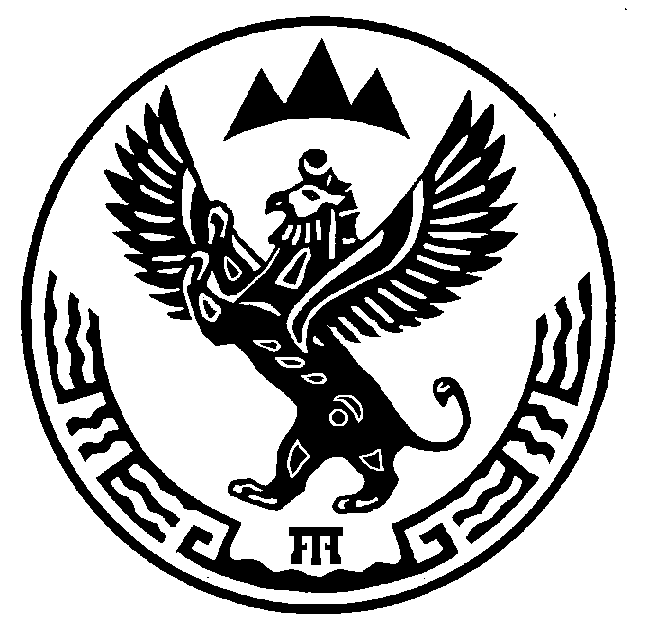 АЛТАЙ РЕСПУБЛИКАМУНИЦИПАЛ ТÖЗÖЛМÖКОШ-АГАШ  АЙМАКОРТОЛЫК JУРТ JЕЕЗЕЗИНИНАДМИНИСТРАЦИЯЗЫ649770 Ортолык j. Чуйская ором, 1 тел. 28-3-32, Ortolyksp@mail.ru